[Note: Please put a tick  ‘’in the appropriate box; *Delete as appropriate; # Only applicable to incorporated companies; @ The area and location of licensable area is for reference only, the actual licensable area and location will depend on the actual situation of individual fish culture zones.]Figure I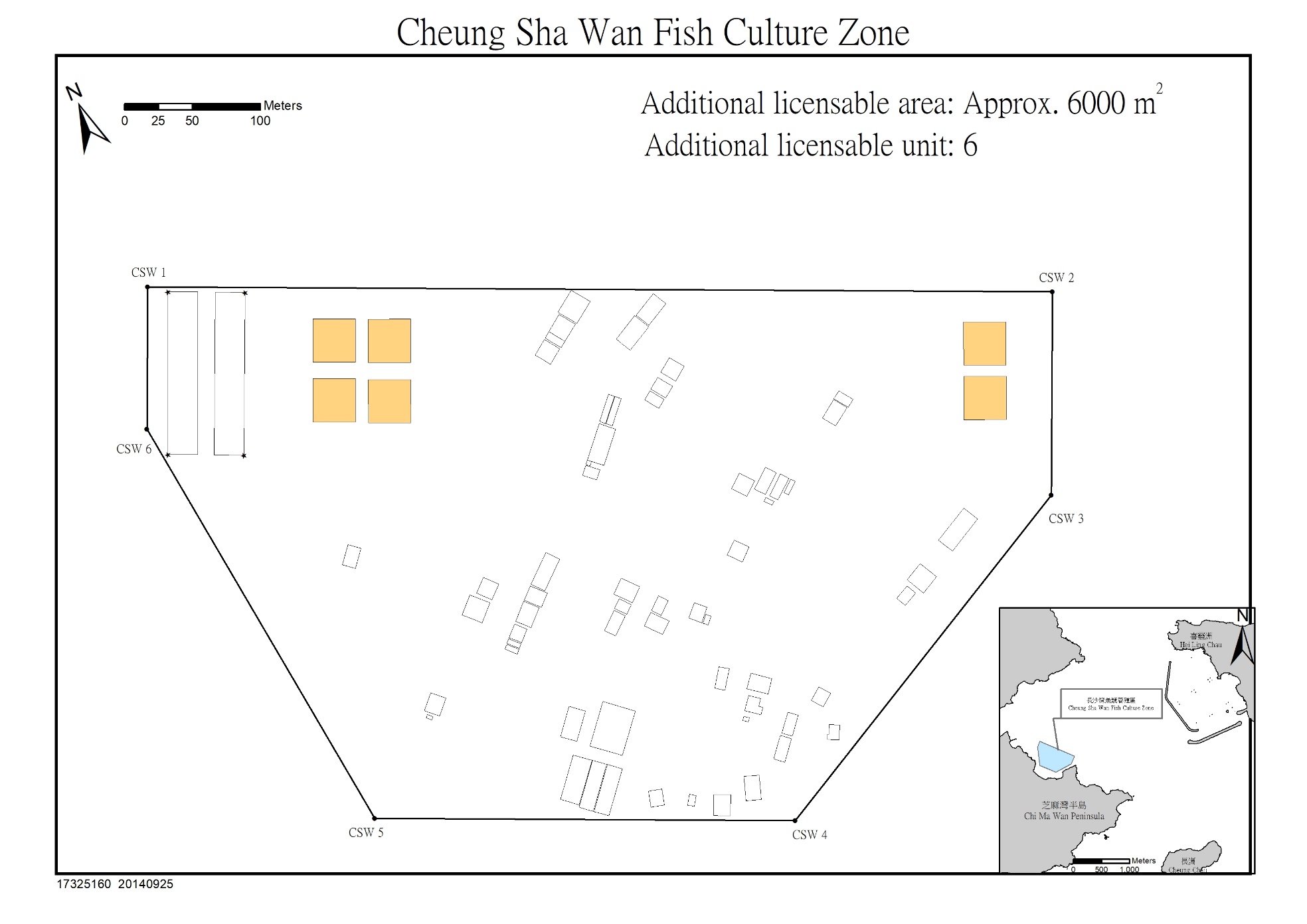 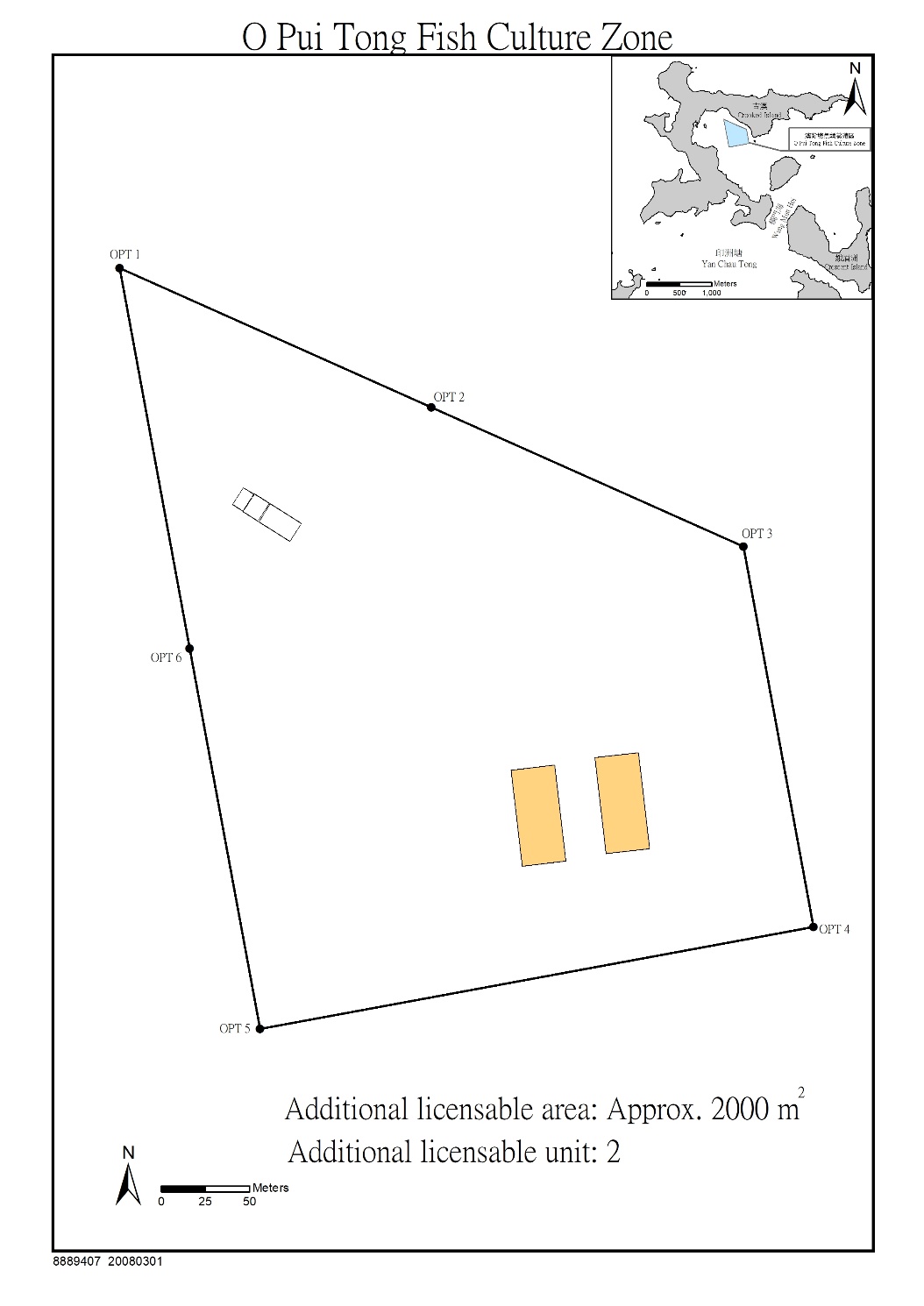 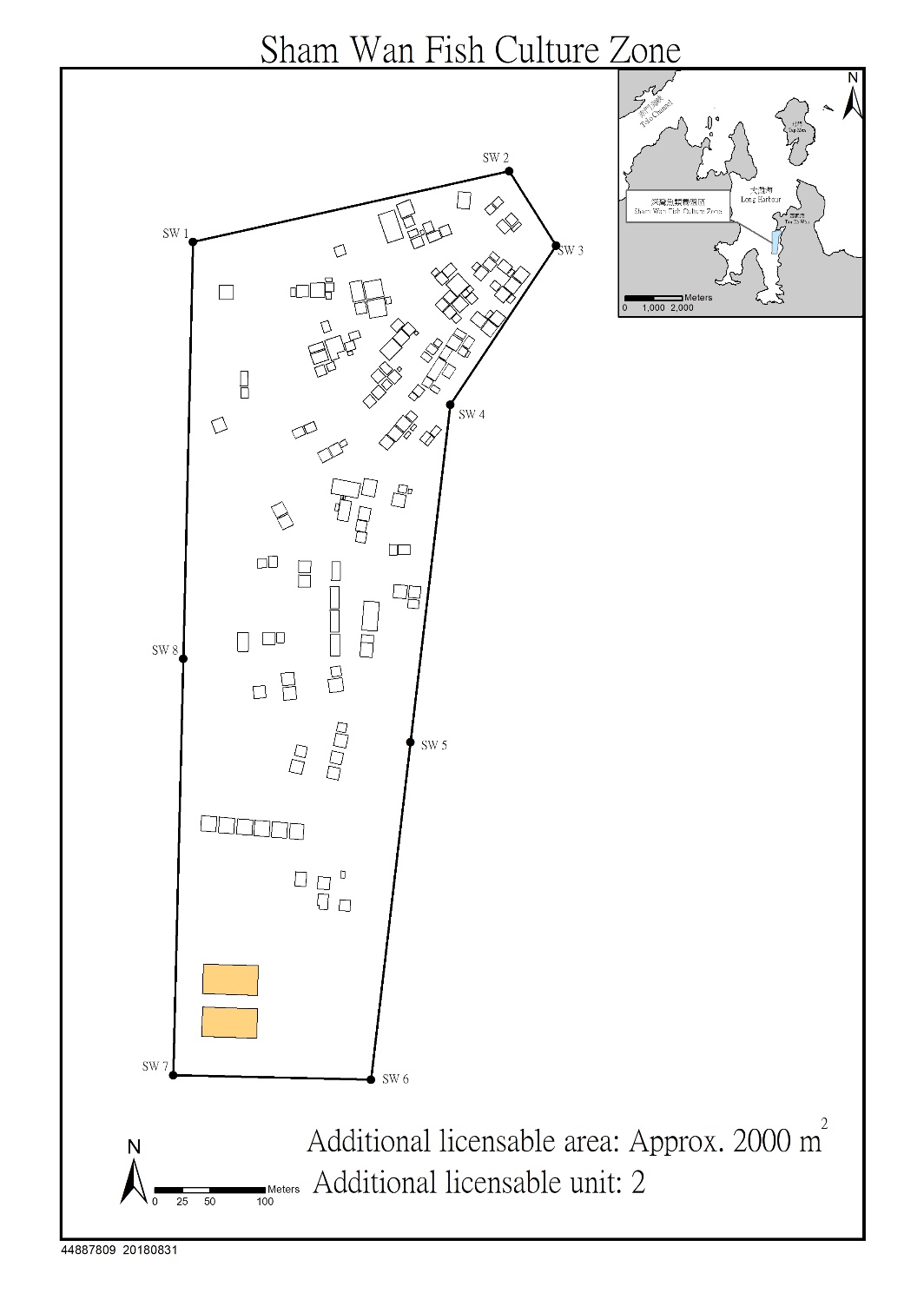 Appendix IBusiness Plan The business plan submitted by the applicant should include:Sustainable development of aquaculturecultured speciestarget productionmarket demand and anticipated profit of cultured species biological factors of cultured species such as fry source, growth rate, disease resilience etc. Production feasibilitytypes, structure, materials, design and layout of the fish culture farmschedule of implementation, including culture period, feeding rate and weight, harvest tactics strategies to reduce loss due to oxygen depletion, winter kill, parasites, disease, predators and cannibalism etc.strategies to improve quality of fish products and to control food safety fish products sales strategiesEnvironmental sustainabilitythe use of feed and feed additives monitoring of water quality and environment in vicinityhygiene and quarantine measures, the use of drugs and antimicrobial resistance monitoring Management capability roles, tasks and involvement of production teamequipment, technology and management for daily operation fish farm operation log Othersqualifications of production team and other documents to support the experience in fish culturefinancial budget existing business operation (applicable to marine fish culture licensee)Appendix IIMarking Scheme for Evaluating Applications for New LicencesRemarks: Wait-listed applicants for marine fish culture licence or existing/past trawl fishermen will be awarded an additional 10 points.*Applicant with no experience in mariculture but has completed mariculture training course organized by AFCD will be considered having related mariculture experience.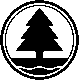 The Government of the Hong Kong Special Administrative RegionThe Government of the Hong Kong Special Administrative RegionThe Government of the Hong Kong Special Administrative RegionThe Government of the Hong Kong Special Administrative RegionThe Government of the Hong Kong Special Administrative RegionThe Government of the Hong Kong Special Administrative RegionThe Government of the Hong Kong Special Administrative RegionThe Government of the Hong Kong Special Administrative RegionThe Government of the Hong Kong Special Administrative RegionThe Government of the Hong Kong Special Administrative RegionThe Government of the Hong Kong Special Administrative RegionApplication Form for New Marine Fish Culture LicenceApplication Form for New Marine Fish Culture LicenceApplication Form for New Marine Fish Culture LicenceApplication Form for New Marine Fish Culture LicenceApplication Form for New Marine Fish Culture LicenceApplication Form for New Marine Fish Culture LicenceApplication Form for New Marine Fish Culture LicenceApplication Form for New Marine Fish Culture LicenceApplication Form for New Marine Fish Culture LicenceApplication Form for New Marine Fish Culture LicenceApplication No.:(For Department Use)Application No.:(For Department Use)(In accordance with Section 8 of the Marine Fish Culture Ordinance (Cap. 353))(In accordance with Section 8 of the Marine Fish Culture Ordinance (Cap. 353))(In accordance with Section 8 of the Marine Fish Culture Ordinance (Cap. 353))(In accordance with Section 8 of the Marine Fish Culture Ordinance (Cap. 353))(In accordance with Section 8 of the Marine Fish Culture Ordinance (Cap. 353))(In accordance with Section 8 of the Marine Fish Culture Ordinance (Cap. 353))(In accordance with Section 8 of the Marine Fish Culture Ordinance (Cap. 353))(In accordance with Section 8 of the Marine Fish Culture Ordinance (Cap. 353))(In accordance with Section 8 of the Marine Fish Culture Ordinance (Cap. 353))(In accordance with Section 8 of the Marine Fish Culture Ordinance (Cap. 353))Application No.:(For Department Use)Application No.:(For Department Use)Application No.:(For Department Use)Application No.:(For Department Use)Application is made by:Application is made by:Application is made by:An individualAn incorporated companyAn incorporated companyAn incorporated companyName of Applicant:Name of Applicant:Name of Applicant:Chinese Block LetterChinese Block LetterChinese Block LetterEnglish Block LetterEnglish Block LetterEnglish Block LetterEnglish Block LetterEnglish Block LetterEnglish Block LetterHong Kong Identity Card number/Passport number/Hong Kong Business Registration Certificate number of applicant*:Hong Kong Identity Card number/Passport number/Hong Kong Business Registration Certificate number of applicant*:Hong Kong Identity Card number/Passport number/Hong Kong Business Registration Certificate number of applicant*:Name of authorised person:(If applicable)Name of authorised person:(If applicable)Name of authorised person:(If applicable)Chinese Block LetterChinese Block LetterChinese Block LetterEnglish Block LetterEnglish Block LetterEnglish Block LetterEnglish Block LetterEnglish Block LetterEnglish Block LetterHong Kong Identity Card number/Passport number of authorised person*:(If applicable)Hong Kong Identity Card number/Passport number of authorised person*:(If applicable)Hong Kong Identity Card number/Passport number of authorised person*:(If applicable)Capacity in the company#:Capacity in the company#:Capacity in the company#:Capacity in the company#:Capacity in the company#:Correspondence address:                                     Correspondence address:                                     Correspondence address:                                     Telephone number:Telephone number:Telephone number:Email address:Email address:Email address:Email address:Is the applicant an existing holder of marine fish culture licence?Is the applicant an existing holder of marine fish culture licence?Is the applicant an existing holder of marine fish culture licence?YesYesLicence number:Licence number:Licence number:Licence number:Is the applicant an existing holder of marine fish culture licence?Is the applicant an existing holder of marine fish culture licence?Is the applicant an existing holder of marine fish culture licence?YesYesFish Culture Zone:Fish Culture Zone:Fish Culture Zone:Fish Culture Zone:Is the applicant an existing holder of marine fish culture licence?Is the applicant an existing holder of marine fish culture licence?Is the applicant an existing holder of marine fish culture licence?NoNoNoNoNoNoNoNoIs the applicant a past/an existing trawl fisherman? Is the applicant a past/an existing trawl fisherman? Is the applicant a past/an existing trawl fisherman?    Yes           No   Yes           No   Yes           No   Yes           No   Yes           No   Yes           No   Yes           No   Yes           No   Yes           NoChoice of Fish Culture Zone@:Choice of Fish Culture Zone@:Choice of Fish Culture Zone@:First choiceFirst choiceFirst choiceFirst choiceSecond choiceSecond choiceSecond choiceSecond choiceSecond choiceRequired licence area (m2):Required licence area (m2):Required licence area (m2):*I/This company solemnly and sincerely make this declaration that I/this company has read and understood the Notes to Applicant. All statements and information made in this application form and any other statements, information and documents provided in respect of this application are true and correct. *I/This company solemnly and sincerely make this declaration that I/this company has read and understood the Notes to Applicant. All statements and information made in this application form and any other statements, information and documents provided in respect of this application are true and correct. *I/This company solemnly and sincerely make this declaration that I/this company has read and understood the Notes to Applicant. All statements and information made in this application form and any other statements, information and documents provided in respect of this application are true and correct. *I/This company solemnly and sincerely make this declaration that I/this company has read and understood the Notes to Applicant. All statements and information made in this application form and any other statements, information and documents provided in respect of this application are true and correct. *I/This company solemnly and sincerely make this declaration that I/this company has read and understood the Notes to Applicant. All statements and information made in this application form and any other statements, information and documents provided in respect of this application are true and correct. *I/This company solemnly and sincerely make this declaration that I/this company has read and understood the Notes to Applicant. All statements and information made in this application form and any other statements, information and documents provided in respect of this application are true and correct. *I/This company solemnly and sincerely make this declaration that I/this company has read and understood the Notes to Applicant. All statements and information made in this application form and any other statements, information and documents provided in respect of this application are true and correct. *I/This company solemnly and sincerely make this declaration that I/this company has read and understood the Notes to Applicant. All statements and information made in this application form and any other statements, information and documents provided in respect of this application are true and correct. *I/This company solemnly and sincerely make this declaration that I/this company has read and understood the Notes to Applicant. All statements and information made in this application form and any other statements, information and documents provided in respect of this application are true and correct. *I/This company solemnly and sincerely make this declaration that I/this company has read and understood the Notes to Applicant. All statements and information made in this application form and any other statements, information and documents provided in respect of this application are true and correct. *I/This company solemnly and sincerely make this declaration that I/this company has read and understood the Notes to Applicant. All statements and information made in this application form and any other statements, information and documents provided in respect of this application are true and correct. *I/This company solemnly and sincerely make this declaration that I/this company has read and understood the Notes to Applicant. All statements and information made in this application form and any other statements, information and documents provided in respect of this application are true and correct. * Applicant/director/authorized person ’s signature* Applicant/director/authorized person ’s signatureCompany seal(If applicable)Company seal(If applicable)Company seal(If applicable)Company seal(If applicable)Company seal(If applicable)Company seal(If applicable)DateDateDateDateNotes on personal dataPurposes of CollectionThe personal data provided in this form will be used by Agriculture, Fisheries and Conservation Department for the following purposes:To consider and handle all matters in connection with the application made in this application form;To update the data record;To implement requirements of relevant provisions of the Marine Fish Culture Ordinance, Cap. 353; andTo contact the applicant and authorised person.It is not obligatory for you to supply the personal data as required by this form. However, if you do not provide sufficient information, this Department may not be able to process your application. Classes of TransfereesThe personal data you provided by means of this form may be disclosed to other Government departments, bureaux and officers who are responsible to handle and implement matters relating to the Marine Fish Culture Ordinance (Cap. 353).Access to Personal DataYou are entitled to request access and correction of your personal data in accordance with sections 18 and 22 and principle 6 of Schedule 1 of the Personal Data (Privacy) Ordinance. Your right of access includes the right to obtain a copy of your personal data as provided in this form.EnquiresFor any request for the access to or correction of personal data, please contact our staff at 2150 7108 or send your request by post to the Fisheries Enforcement and Special Projects Division, Agriculture, Fisheries and Conservation Department, 8/F Cheung Sha Wan Government Offices, 303 Cheung Sha Wan Road, Kowloon.Assessment CriteriaAssessment Item Basis of AssessmentSustainable development of aquaculture (Maximum score: 20) Scale of productionA business plan scores higher if the proposed target production is reasonable; if the plan can describe how a full culture cycle will be completed, how target production can be achieved within the 5-year operation period and the stocking density at different operation stages (e.g. initial stocking density).Sustainable development of aquaculture (Maximum score: 20) Market of cultured speciesLocal, new species scores higher.Sustainable development of aquaculture (Maximum score: 20) Biological factors of cultured speciesFry from reputable suppliers or with health certificates from origin scores higher.Production feasibility(Maximum score: 30)Types, structure and materials of fish culture farmAn HDPE fish farm with design against wave attack, effective utilisation of culture area and reasonable layout for culture scores higher.Production feasibility(Maximum score: 30)Schedule of implementation A business plan depicting the culture method, including technical aspects such as stocking time, stocking weight/number, feed rate and weight, and harvest strategy scores higher.Production feasibility(Maximum score: 30)Measures in preventing production loss problemsA business plan demonstrating proactive management strategies in minimising risk of production loss due to oxygen depletion, winter kill, parasites, disease, predators, cannibalism etc. scores higher.Production feasibility(Maximum score: 30)Food safety strategiesA business plan implementing a biosecurity plan scores higher.Production feasibility(Maximum score: 30)Fish product sales strategiesA business plan providing proactive, innovative and diverse strategies for sales of fish products scores higher.Environmental sustainability(Maximum score: 25)Use of feed and feed additivesA business plan using dry pellets wherever possible and with reduced use of trash fish scores higher.Environmental sustainability(Maximum score: 25)Monitoring of water quality and environment in vicinityA business plan depicting operation management and monitoring measures to maintain a good mariculture environment scores higher.Environmental sustainability(Maximum score: 25)Health quarantine measures, use of drugs and monitoring against antimicrobial resistanceA business plan implementing good aquaculture practices and maintain proper record and storage of antibiotics using the “antibiotics storage and usage log” scores higher.Technical and management capability(Maximum score: 25)Experience in mariculture* Operator with ample working experience in aquaculture; adequate academic or technical capabilities in aquaculture production scores higher.Technical and management capability(Maximum score: 25)Role and duties of production teamA business plan hiring full time staff with experience in aquaculture and specifying roles and responsibilities of members of the production team scores higher.Technical and management capability(Maximum score: 25)Equipment, technology and management for daily operationA business plan adopting new technologies and equipment which enables environmentally friendly, efficient and economic aquaculture production and demonstrating proactive management strategies in managing culture operation record scores higher.Technical and management capability(Maximum score: 25)Past violation recordsApplicant without violations on the Marine Fish Culture Ordinance, Marine Fish Culture Regulation and/or the conditions of the licence in the past five year scores higher.